BLUEBELL PRIMARY SCHOOL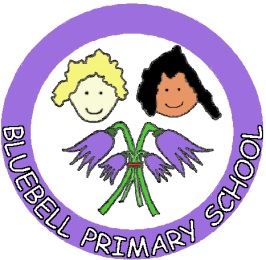 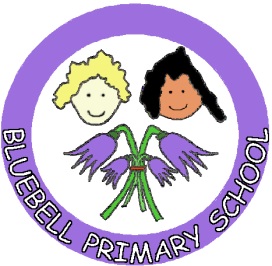 PARENTAL CONSENT FORMFOR REGULAR OFFSITE VISITS/ACTIVITIESSchool Year 2017/2018Child…………………………………………………..Date of Birth…………………Class……………………………………………….I hereby agree to my child participating in recognised activities that are organised by the school off site, for example, swimming at City Academy Norwich, visits to City Academy Norwich, visits to the local library, walks around the local area including Eaton Park, Earlham Park, UEA sports events, joint activities with other schools, and any other local venues within a 10 minute walk from school.I understand that:Such activities will not often extend beyond the school day, but that if, occasionally, they are likely to do so, adequate advance notice will be given so that I may make appropriate arrangements for his/her safe return home;My specific permission will be sought for any out-of-school activities beyond those outlined above and which could involve commitment to extended journeys or times, expense or hazards;All reasonable care will be taken of my child in respect of the activity/visit;My child will be under obligation to obey all directions given and observe all rules and regulations governing the visit/activity and will be subject to all normal school discipline during the visit/activity;Any medical condition, disabilities, or special needs will be notified to the school now and as and when they arise;I agree to keep the school/establishment up to date with my emergency contact details.Signature of Parent/Guardian(s)………………………………………………………………………………….Name(s)……………………………………………………………………..Date of signature……………………….Address…………………………………………………………………………………………………………………………......………………………………………………………………Postcode……………………………………………………………..Telephone………………………………………………………………..Mobile…………………………………………………….